Πάτρα   5/3 / 2021ΠΑΝΕΠΙΣΤΗΜΙΟ ΠΑΤΡΩΝΤΜΗΜΑ ΦΙΛΟΣΟΦΙΑΣΠΡΟΓΡΑΜΜΑ ΠΡΑΚΤΙΚΗΣ ΑΣΚΗΣΗΣΕπιστημονικός Υπεύθυνος: Αντιγόνη ΝτόκαΑκαδημαϊκό έτος 2020-2021ΠΡΟΣΩΡΙΝΑ ΑΠΟΤΕΛΕΣΜΑΤΑ ΕΠΙΛΟΓΗΣ ΘΕΣΕΩΝ ΠΡΑΚΤΙΚΗΣ ΑΣΚΗΣΗΣ Η επιτροπή Πρακτικής Άσκησης του Τμήματος Φιλοσοφίας του Πανεπιστημίου Πατρών που αποτελείται από τους κ.κ.: Αντιγόνη Ντόκα, Αντιγόνη Ντόκα , ΕΔΙΠ (Πρόεδρος)Παύλος Κόντος, Καθηγητή (Μέλος)Ρασπίτσος Κοσμάς,  ΕΔΙΠ (Μέλος)Μετά από ενδελεχή έλεγχο των πιστοποιητικών αναλυτικής βαθμολογίας των 19 (δεκαεννέα) υποψηφίων φοιτητών/τριών που έκαναν αίτηση για συμμετοχή στο Πρόγραμμα Πρακτικής Άσκησης του Τμήματος και με βάση τα κριτήρια επιλογής που είναι:    Μέσος Όρος Βαθμολογίας  (ποσοστό βαρύτητας 60%)    Αριθμός Μαθημάτων των τεσσάρων (4) πρώτων εξαμήνων (ποσοστό βαρύτητας 40%)ακολούθησε η κατάταξή τους στη λίστα του παρακάτω πίνακα. Θα ακολουθήσει προθεσμία 5 ημερών για την υποβολή ενστάσεων.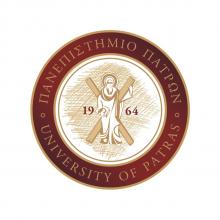 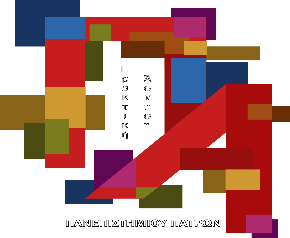 A/AΑΜΜΑΘΗ-ΜΑΤΑΜΟSCOREΕΞ 1ΕΞ 2ΕΞ 3ΕΞ 4ΜΑΘΗ-ΜΑΤΑΒΑΘΜΟΛΟΓΙΑ11068555197,490,849446540,40000,449421069452187,530,830746530,37890,451831068553187,460,826546440,37890,447641069448197,010,820646540,40000,420651068501167,650,795844530,33680,459061068540186,920,794146440,37890,415271068548147,590,750143430,29470,455481068598176,530,749746430,35790,391891068601176,220,731145440,35790,3732101055456166,520,728044440,33680,3912111055527185,690,720346530,37890,3414121062870176,010,718545530,35790,3606131068457156,700,717845420,31580,4020141068568147,050,717745410,29470,4230151062874156,240,690236420,31580,3744161062120146,570,688946130,29470,3942171068603146,390,678145320,29470,3834181062030155,910,670435520,31580,3546191068585126,810,661246110,25260,4086Η Επιτροπή Πρακτικής ΆσκησηςΗ Επιτροπή Πρακτικής ΆσκησηςΗ Επιτροπή Πρακτικής ΆσκησηςΚόντος ΠαύλοςΚαθηγητήςΑντιγόνη Ντόκα ΕΔΙΠ Τμήματος     Φιλοσοφίας Ρασπίτσος Κοσμάς                   ΕΔΙΠ